ОЛЕКСАНДРІЙСЬКА РАЙОННА РАДАКІРОВОГРАДСЬКОЇ ОБЛАСТІДВАДЦЯТЬ ДРУГА СЕСІЯ ВОСЬМОГО СКЛИКАННЯР І Ш Е Н Н Явід 		2024року									№ м.ОлександріяПро внесення змін до Переліку підприємств, установ і організацій спільної власності територіальних громад сіл і селищ Онуфріївського району та майна спільної власності Керуючись Цивільним, Господарським кодексами України, статтями 43, 60, пунктом 10 Розділу V «Прикінцеві та перехідні положення» Закону України «Про місцеве самоврядування в Україні», Законом України «Про передачу об’єктів права державної та комунальної власності», розглянувши подання начальника Олександрійської військової адміністрації,  РАЙОННА РАДА ВИРІШИЛА:Внести зміни до Переліку підприємств, установ і організацій спільної власності територіальних громад сіл і селищ Онуфріївського району та майна спільної власності, визначеного у додатку до рішення Олександрійської районної ради від 18 грудня 2020 року №30 «Про виключення Онуфріївської районної ради зі складу засновників підприємств, установ, організацій та передачу майна», виклавши рядок 22 розділу «У галузі охорони здоров’я» в такій редакції: Заступник голови районної ради 	Валентина МЕЛЕЖИК 22Комунальне некомерційне підприємство «Онуфріївська центральна районна лікарня»  Онуфріївської районної ради Кіровоградської областіселище Онуфріївка,вул. графа Толстого, 90,вул. Першотравнева, 1-б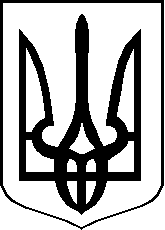 